Moje podwórkoPoniedziałek 12.04.2021r.Zabawy ruchowe:Ćwiczenie dużych grup mięśniowych „Pompujemy dętkę rowerową” 
Dziecko stoi w lekkim rozkroku, prawą ręką chwyta lewą stopę, lewą ręką naśladuje ruch wciskania i wysuwania tłoka pompki. Po chwili zmienia ręce.Słuchanie wiersza Jadwigi Koczanowskiej „Podwórko”.

Na naszym podwórku 
wspaniała zabawa, 
jest ławka, huśtawka 
i zielona trawka. 
Jest piasek, łopatka 
i wiele foremek,są piłki, skakanki, 
czerwony rowerek. 
Tutaj się bawimy, 
zapraszamy gości, 
bo wspólna zabawa 
to mnóstwo radości.Rozmowa na temat wiersza:
- Co to za miejsce, które dzieci znają najlepiej na świecie? 
- Czy wy macie swoje podwórka? 
- Kiedy podwórko jest wesołe? Kiedy jest smutne? 
- Co znajduje się na podwórku? 
- Jak wyglądają wasze podwórka?
Zabawa „Co ja robię ?”  
Rodzic  naśladuje różne czynności, które można wykonywać na podwórku, a dziecko je nazywa. Np. robienie babek z piasku, jeżdżenie na rowerze, bieganie, skakanie na skakance, granie w piłkę, siedzenie na ławce. Rodzic pyta − Gdzie możemy to robić?

Wskazywanie różnic między miejscami zabaw dzieci (podwórko a plac zabaw)Dzielenie na sylaby (5 latki) lub na głoski(6 latki) nazw przedmiotów znajdujących się na placu zabaw.Praca plastyczna 
Rysowanie planu swojego podwórka.Zabawy domowe: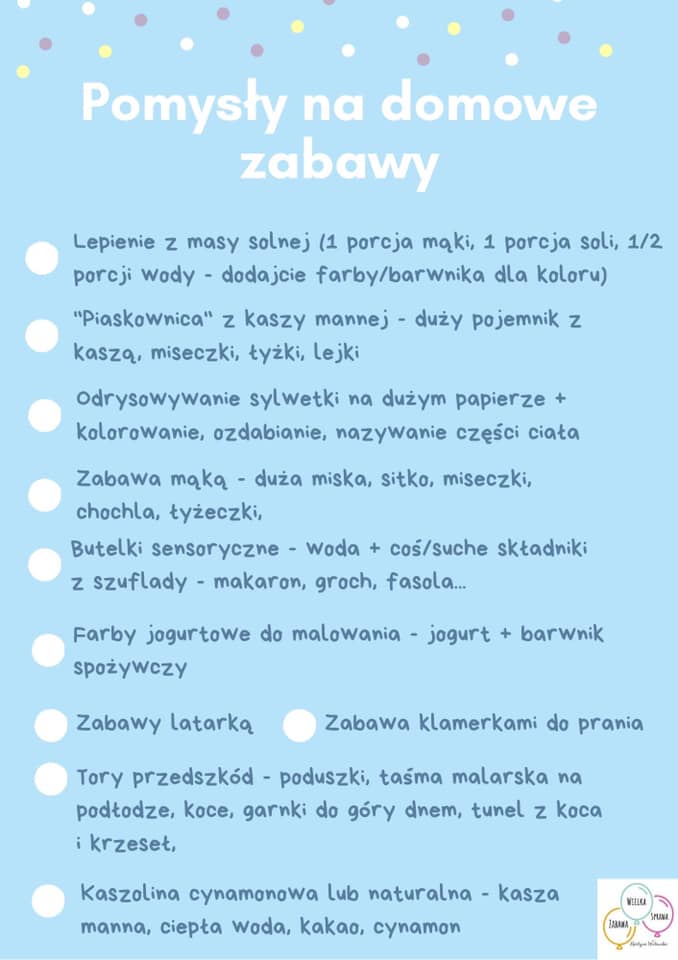 Zabawy matematyczne:1. klasyfikowanie i przeliczanie przedmiotów :Prosimy, aby dziecko znalazło przedmioty, które są koloru czerwonego i ułożyło je w jeden zbiór. Dziecko postępuje tak samo z innymi kolorami np. z zielonym, niebieskim, żółtym. Przed dzieckiem powinny znajdować się cztery zbiory.Pokazujemy dziecku cyfrę zapisaną na kartoniku, prosimy aby dziecko wskazało zbiór w którym znajduje się taka liczba zabawek (możemy przy pokazie cyfry ją odczytać)2.  Porównywanie ilości zbiorów:Dziecko kontroluje wzrokowo dwa zbiory, prosimy aby odpowiedziało nam na pytanie:- Ile jest czerwonych przedmiotów ?-Jest ich więcej czy mniej niż zielonych ? A może tyle samo?-O ile czerwonych przedmiotów jest więcej niż zielonych ?3. Rachowanie :Mówmy i pokazujemy dziecku:Masz dwa czerwone przedmioty, dodam do nich 5 zielonych przedmiotów, ile mamy ich razem ?Masz 6 czerwonych przedmiotów, zabiorę Ci 3, ile ich teraz zostało ?4. Rozpoznawanie obrazu graficznego cyfry :W pokoju dziecka rozwieszamy kartoniki z cyframi. Poruszamy się do rytmów ulubionej muzyki, na przerwę w muzyce, prosimy o wskazanie przez dziecko podanej cyfry.*Kartoniki można także  ukryć i bawić się z nimi w ciepło- zimno: znajdź cyfrę 7* wyliczanka:Pierwszy palec, drugi, trzeci, tak potrafią liczyć dzieci,czwarty, piąty palec mam. Widzisz? Umiem liczyć sam.Karty pracy:
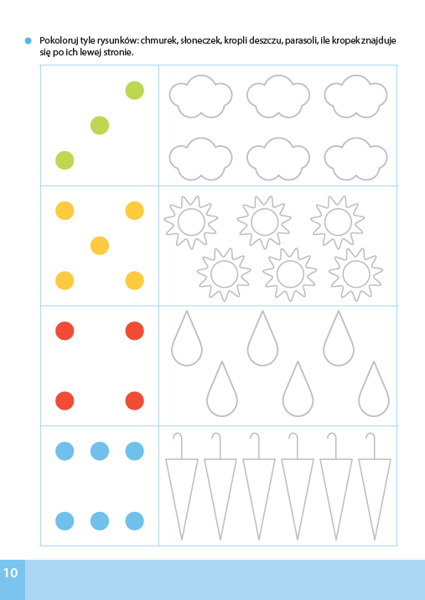 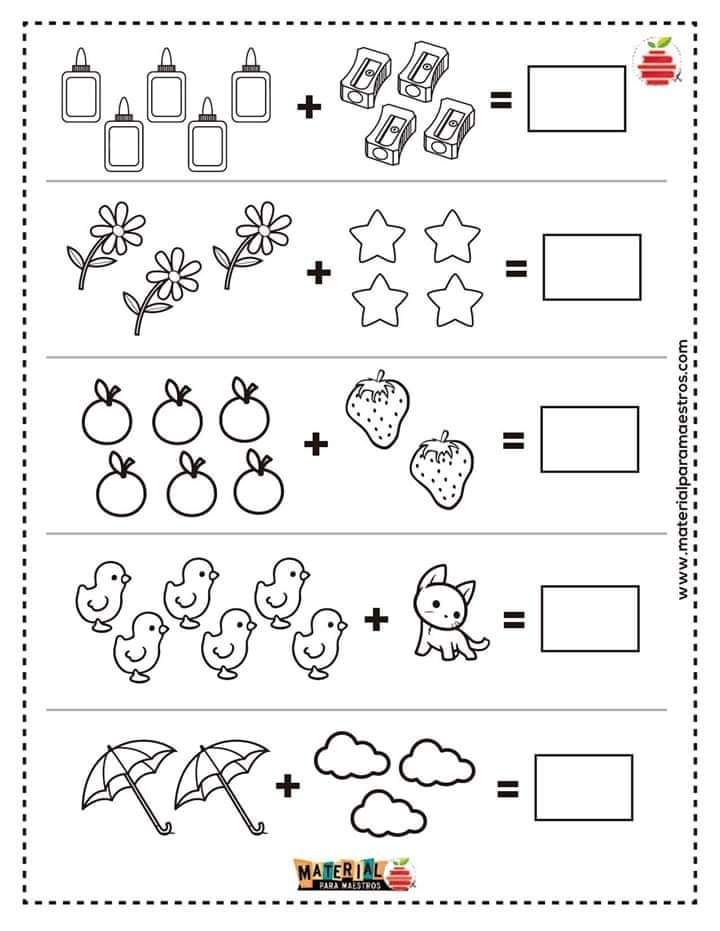 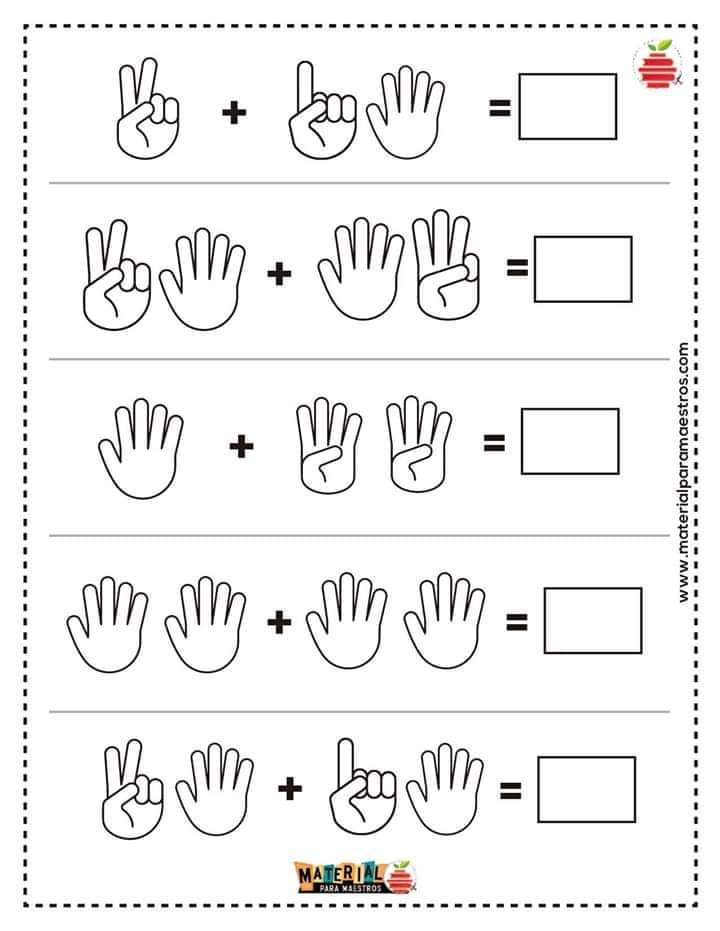 Jeśli macie ochotę prześlijcie nam zdjęcia wykonanych prac na adres e-mail: mp14grupa2@gmail.com